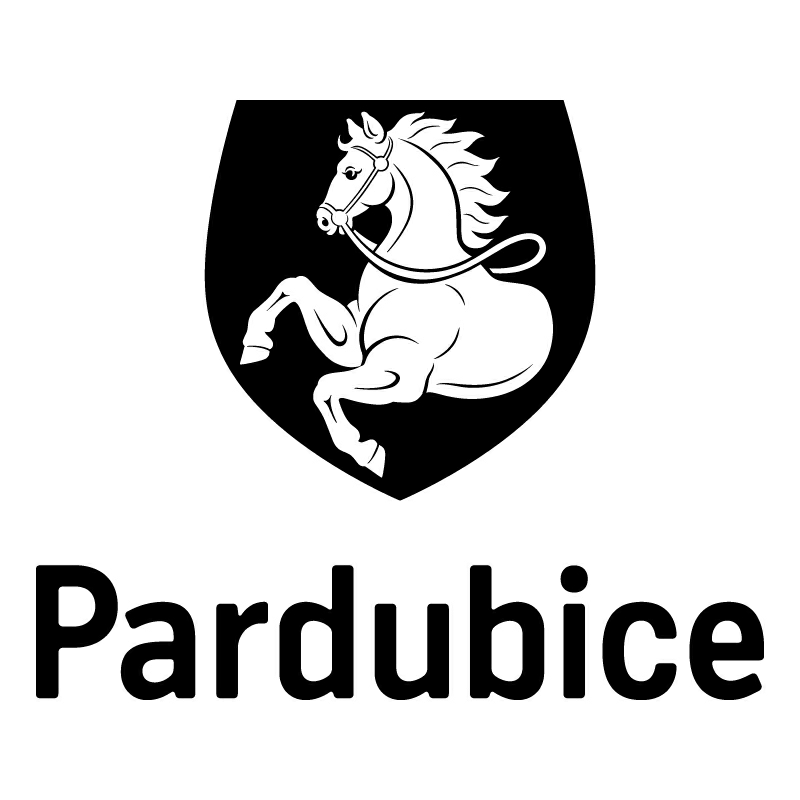 Statutární město PardubiceStatutární město PardubiceStatutární město PardubiceStatutární město PardubiceMagistrát města PardubicMagistrát města PardubicMagistrát města PardubicMagistrát města PardubicObjednatel:Objednatel:Objednatel:Objednatel:Objednatel:Objednatel:Dodavatel:Dodavatel:Statutární město PardubiceStatutární město PardubiceStatutární město PardubiceStatutární město PardubiceStatutární město PardubiceStatutární město PardubiceBONTONFILM a.s.BONTONFILM a.s.Magistrát města PardubicMagistrát města PardubicMagistrát města PardubicMagistrát města PardubicMagistrát města PardubicMagistrát města PardubicNa poříčí 1047/26Na poříčí 1047/26Pernštýnské náměstí 1Pernštýnské náměstí 1Pernštýnské náměstí 1Pernštýnské náměstí 1Pernštýnské náměstí 1Pernštýnské náměstí 111000 Praha11000 Praha53021 Pardubice I53021 Pardubice I53021 Pardubice I53021 Pardubice I53021 Pardubice I53021 Pardubice IIČO: 26737493IČO: 26737493IČO: 00274046IČO: 00274046IČO: 00274046IČO: 00274046IČO: 00274046IČO: 00274046DIČ: CZ26737493DIČ: CZ26737493DIČ: CZ00274046DIČ: CZ00274046DIČ: CZ00274046DIČ: CZ00274046DIČ: CZ00274046DIČ: CZ00274046Číslo účtu: 326 561/0100Číslo účtu: 326 561/0100Číslo účtu: 326 561/0100Číslo účtu: 326 561/0100Číslo účtu: 326 561/0100Číslo účtu: 326 561/0100OBJEDNÁVKA č: OBJ414/00117/19OBJEDNÁVKA č: OBJ414/00117/19OBJEDNÁVKA č: OBJ414/00117/19OBJEDNÁVKA č: OBJ414/00117/19OBJEDNÁVKA č: OBJ414/00117/19OBJEDNÁVKA č: OBJ414/00117/19OBJEDNÁVKA č: OBJ414/00117/19OBJEDNÁVKA č: OBJ414/00117/19Objednáváme u vás:Objednáváme u vás:Objednáváme u vás:Objednáváme u vás:Objednáváme u vás:Objednáváme u vás:Objednáváme u vás:Objednáváme u vás:- uveřejnění loga města na přebalu DVD filmu „LOVEni“ a na DVD disku filmu „LOVEni“, cena 7.500,- bez DPH
- dodání 500 ks DVD s filmem LOVEnim, cena 150,- Kč bez DPH/kus tj. celkem 75.000,- Kč bez DPH
Cena celkem 82.500,- Kč bez DPH tj. 99.825,- Kč s DPH. 
Prosíme o úhradu na fakturu. Děkujeme- uveřejnění loga města na přebalu DVD filmu „LOVEni“ a na DVD disku filmu „LOVEni“, cena 7.500,- bez DPH
- dodání 500 ks DVD s filmem LOVEnim, cena 150,- Kč bez DPH/kus tj. celkem 75.000,- Kč bez DPH
Cena celkem 82.500,- Kč bez DPH tj. 99.825,- Kč s DPH. 
Prosíme o úhradu na fakturu. Děkujeme- uveřejnění loga města na přebalu DVD filmu „LOVEni“ a na DVD disku filmu „LOVEni“, cena 7.500,- bez DPH
- dodání 500 ks DVD s filmem LOVEnim, cena 150,- Kč bez DPH/kus tj. celkem 75.000,- Kč bez DPH
Cena celkem 82.500,- Kč bez DPH tj. 99.825,- Kč s DPH. 
Prosíme o úhradu na fakturu. Děkujeme- uveřejnění loga města na přebalu DVD filmu „LOVEni“ a na DVD disku filmu „LOVEni“, cena 7.500,- bez DPH
- dodání 500 ks DVD s filmem LOVEnim, cena 150,- Kč bez DPH/kus tj. celkem 75.000,- Kč bez DPH
Cena celkem 82.500,- Kč bez DPH tj. 99.825,- Kč s DPH. 
Prosíme o úhradu na fakturu. Děkujeme- uveřejnění loga města na přebalu DVD filmu „LOVEni“ a na DVD disku filmu „LOVEni“, cena 7.500,- bez DPH
- dodání 500 ks DVD s filmem LOVEnim, cena 150,- Kč bez DPH/kus tj. celkem 75.000,- Kč bez DPH
Cena celkem 82.500,- Kč bez DPH tj. 99.825,- Kč s DPH. 
Prosíme o úhradu na fakturu. Děkujeme- uveřejnění loga města na přebalu DVD filmu „LOVEni“ a na DVD disku filmu „LOVEni“, cena 7.500,- bez DPH
- dodání 500 ks DVD s filmem LOVEnim, cena 150,- Kč bez DPH/kus tj. celkem 75.000,- Kč bez DPH
Cena celkem 82.500,- Kč bez DPH tj. 99.825,- Kč s DPH. 
Prosíme o úhradu na fakturu. Děkujeme- uveřejnění loga města na přebalu DVD filmu „LOVEni“ a na DVD disku filmu „LOVEni“, cena 7.500,- bez DPH
- dodání 500 ks DVD s filmem LOVEnim, cena 150,- Kč bez DPH/kus tj. celkem 75.000,- Kč bez DPH
Cena celkem 82.500,- Kč bez DPH tj. 99.825,- Kč s DPH. 
Prosíme o úhradu na fakturu. Děkujeme- uveřejnění loga města na přebalu DVD filmu „LOVEni“ a na DVD disku filmu „LOVEni“, cena 7.500,- bez DPH
- dodání 500 ks DVD s filmem LOVEnim, cena 150,- Kč bez DPH/kus tj. celkem 75.000,- Kč bez DPH
Cena celkem 82.500,- Kč bez DPH tj. 99.825,- Kč s DPH. 
Prosíme o úhradu na fakturu. DěkujemeDodání:Dodání:do 31.08.2019do 31.08.2019do 31.08.2019do 31.08.2019do 31.08.2019do 31.08.2019Poznámka:Poznámka:Na faktuře uvádějte vždy číslo objednávky.Faktury je možné zasílat i na email faktury@mmp.cz.
Odběratel provede úhradu ve splatnosti na bankovní účet dodavatele uvedený na faktuře za předpokladu, že dodavatel nebude ke dni uskutečnění zdanitelného plnění zveřejněný správcem daně jako nespolehlivý plátce. Pokud dodavatel bude zveřejněný správcem daně jako nespolehlivý plátce, odběratel uhradí dodavateli pouze částku bez DPH, a DPH bude uhrazeno místně příslušnému správci daně dodavatele.
Tato objednávka, písemně akceptovaná dodavatelem, je smlouvou.
Smluvní strany se dohodly, že město bezodkladně po uzavření této smlouvy odešle smlouvu k řádnému uveřejnění do registru smluv vedeného Ministerstvem vnitra ČR.
Pro případ, kdy je v uzavřené smlouvě uvedeno rodné číslo, e-mailová adresa, telefonní číslo, číslo účtu fyzické osoby, bydliště/sídlo fyzické osoby, se smluvní strany se dohodly, že smlouva bude uveřejněna bez těchto údajů. Dále se smluvní strany dohodly, že smlouva bude uveřejněna bez podpisů.
Smluvní strany prohlašují, že žádná část smlouvy nenaplňuje znaky obchodního tajemství.
Daňový doklad zasílejte do 10 dnů od data uskutečnění zdanitelného plnění.Na faktuře uvádějte vždy číslo objednávky.Faktury je možné zasílat i na email faktury@mmp.cz.
Odběratel provede úhradu ve splatnosti na bankovní účet dodavatele uvedený na faktuře za předpokladu, že dodavatel nebude ke dni uskutečnění zdanitelného plnění zveřejněný správcem daně jako nespolehlivý plátce. Pokud dodavatel bude zveřejněný správcem daně jako nespolehlivý plátce, odběratel uhradí dodavateli pouze částku bez DPH, a DPH bude uhrazeno místně příslušnému správci daně dodavatele.
Tato objednávka, písemně akceptovaná dodavatelem, je smlouvou.
Smluvní strany se dohodly, že město bezodkladně po uzavření této smlouvy odešle smlouvu k řádnému uveřejnění do registru smluv vedeného Ministerstvem vnitra ČR.
Pro případ, kdy je v uzavřené smlouvě uvedeno rodné číslo, e-mailová adresa, telefonní číslo, číslo účtu fyzické osoby, bydliště/sídlo fyzické osoby, se smluvní strany se dohodly, že smlouva bude uveřejněna bez těchto údajů. Dále se smluvní strany dohodly, že smlouva bude uveřejněna bez podpisů.
Smluvní strany prohlašují, že žádná část smlouvy nenaplňuje znaky obchodního tajemství.
Daňový doklad zasílejte do 10 dnů od data uskutečnění zdanitelného plnění.Na faktuře uvádějte vždy číslo objednávky.Faktury je možné zasílat i na email faktury@mmp.cz.
Odběratel provede úhradu ve splatnosti na bankovní účet dodavatele uvedený na faktuře za předpokladu, že dodavatel nebude ke dni uskutečnění zdanitelného plnění zveřejněný správcem daně jako nespolehlivý plátce. Pokud dodavatel bude zveřejněný správcem daně jako nespolehlivý plátce, odběratel uhradí dodavateli pouze částku bez DPH, a DPH bude uhrazeno místně příslušnému správci daně dodavatele.
Tato objednávka, písemně akceptovaná dodavatelem, je smlouvou.
Smluvní strany se dohodly, že město bezodkladně po uzavření této smlouvy odešle smlouvu k řádnému uveřejnění do registru smluv vedeného Ministerstvem vnitra ČR.
Pro případ, kdy je v uzavřené smlouvě uvedeno rodné číslo, e-mailová adresa, telefonní číslo, číslo účtu fyzické osoby, bydliště/sídlo fyzické osoby, se smluvní strany se dohodly, že smlouva bude uveřejněna bez těchto údajů. Dále se smluvní strany dohodly, že smlouva bude uveřejněna bez podpisů.
Smluvní strany prohlašují, že žádná část smlouvy nenaplňuje znaky obchodního tajemství.
Daňový doklad zasílejte do 10 dnů od data uskutečnění zdanitelného plnění.Na faktuře uvádějte vždy číslo objednávky.Faktury je možné zasílat i na email faktury@mmp.cz.
Odběratel provede úhradu ve splatnosti na bankovní účet dodavatele uvedený na faktuře za předpokladu, že dodavatel nebude ke dni uskutečnění zdanitelného plnění zveřejněný správcem daně jako nespolehlivý plátce. Pokud dodavatel bude zveřejněný správcem daně jako nespolehlivý plátce, odběratel uhradí dodavateli pouze částku bez DPH, a DPH bude uhrazeno místně příslušnému správci daně dodavatele.
Tato objednávka, písemně akceptovaná dodavatelem, je smlouvou.
Smluvní strany se dohodly, že město bezodkladně po uzavření této smlouvy odešle smlouvu k řádnému uveřejnění do registru smluv vedeného Ministerstvem vnitra ČR.
Pro případ, kdy je v uzavřené smlouvě uvedeno rodné číslo, e-mailová adresa, telefonní číslo, číslo účtu fyzické osoby, bydliště/sídlo fyzické osoby, se smluvní strany se dohodly, že smlouva bude uveřejněna bez těchto údajů. Dále se smluvní strany dohodly, že smlouva bude uveřejněna bez podpisů.
Smluvní strany prohlašují, že žádná část smlouvy nenaplňuje znaky obchodního tajemství.
Daňový doklad zasílejte do 10 dnů od data uskutečnění zdanitelného plnění.Na faktuře uvádějte vždy číslo objednávky.Faktury je možné zasílat i na email faktury@mmp.cz.
Odběratel provede úhradu ve splatnosti na bankovní účet dodavatele uvedený na faktuře za předpokladu, že dodavatel nebude ke dni uskutečnění zdanitelného plnění zveřejněný správcem daně jako nespolehlivý plátce. Pokud dodavatel bude zveřejněný správcem daně jako nespolehlivý plátce, odběratel uhradí dodavateli pouze částku bez DPH, a DPH bude uhrazeno místně příslušnému správci daně dodavatele.
Tato objednávka, písemně akceptovaná dodavatelem, je smlouvou.
Smluvní strany se dohodly, že město bezodkladně po uzavření této smlouvy odešle smlouvu k řádnému uveřejnění do registru smluv vedeného Ministerstvem vnitra ČR.
Pro případ, kdy je v uzavřené smlouvě uvedeno rodné číslo, e-mailová adresa, telefonní číslo, číslo účtu fyzické osoby, bydliště/sídlo fyzické osoby, se smluvní strany se dohodly, že smlouva bude uveřejněna bez těchto údajů. Dále se smluvní strany dohodly, že smlouva bude uveřejněna bez podpisů.
Smluvní strany prohlašují, že žádná část smlouvy nenaplňuje znaky obchodního tajemství.
Daňový doklad zasílejte do 10 dnů od data uskutečnění zdanitelného plnění.Na faktuře uvádějte vždy číslo objednávky.Faktury je možné zasílat i na email faktury@mmp.cz.
Odběratel provede úhradu ve splatnosti na bankovní účet dodavatele uvedený na faktuře za předpokladu, že dodavatel nebude ke dni uskutečnění zdanitelného plnění zveřejněný správcem daně jako nespolehlivý plátce. Pokud dodavatel bude zveřejněný správcem daně jako nespolehlivý plátce, odběratel uhradí dodavateli pouze částku bez DPH, a DPH bude uhrazeno místně příslušnému správci daně dodavatele.
Tato objednávka, písemně akceptovaná dodavatelem, je smlouvou.
Smluvní strany se dohodly, že město bezodkladně po uzavření této smlouvy odešle smlouvu k řádnému uveřejnění do registru smluv vedeného Ministerstvem vnitra ČR.
Pro případ, kdy je v uzavřené smlouvě uvedeno rodné číslo, e-mailová adresa, telefonní číslo, číslo účtu fyzické osoby, bydliště/sídlo fyzické osoby, se smluvní strany se dohodly, že smlouva bude uveřejněna bez těchto údajů. Dále se smluvní strany dohodly, že smlouva bude uveřejněna bez podpisů.
Smluvní strany prohlašují, že žádná část smlouvy nenaplňuje znaky obchodního tajemství.
Daňový doklad zasílejte do 10 dnů od data uskutečnění zdanitelného plnění.V Pardubicích dne:V Pardubicích dne:V Pardubicích dne:10.07.201910.07.201910.07.201910.07.201910.07.2019Správce rozpočtuSprávce rozpočtuSprávce rozpočtuSprávce rozpočtuSprávce rozpočtuPříkazce operacePříkazce operacePříkazce operaceVyřizuje:Vyřizuje:Vyřizuje:Vyřizuje:Vyřizuje:Vyřizuje:Vyřizuje:Vyřizuje:Jelínek Radim Ing. Mgr Ph.DJelínek Radim Ing. Mgr Ph.DJelínek Radim Ing. Mgr Ph.DJelínek Radim Ing. Mgr Ph.DJelínek Radim Ing. Mgr Ph.DJelínek Radim Ing. Mgr Ph.DJelínek Radim Ing. Mgr Ph.DJelínek Radim Ing. Mgr Ph.DTelefon: 466 859 440 | Email: radim.jelinek@mmp.czTelefon: 466 859 440 | Email: radim.jelinek@mmp.czTelefon: 466 859 440 | Email: radim.jelinek@mmp.czTelefon: 466 859 440 | Email: radim.jelinek@mmp.czTelefon: 466 859 440 | Email: radim.jelinek@mmp.czTelefon: 466 859 440 | Email: radim.jelinek@mmp.czTelefon: 466 859 440 | Email: radim.jelinek@mmp.czTelefon: 466 859 440 | Email: radim.jelinek@mmp.czDodavatel svým podpisem stvrzuje akceptaci objednávky, včetně výše uvedených podmínek.15.7.2019, BONTONFILM a.s.Dodavatel svým podpisem stvrzuje akceptaci objednávky, včetně výše uvedených podmínek.15.7.2019, BONTONFILM a.s.Dodavatel svým podpisem stvrzuje akceptaci objednávky, včetně výše uvedených podmínek.15.7.2019, BONTONFILM a.s.Dodavatel svým podpisem stvrzuje akceptaci objednávky, včetně výše uvedených podmínek.15.7.2019, BONTONFILM a.s.Dodavatel svým podpisem stvrzuje akceptaci objednávky, včetně výše uvedených podmínek.15.7.2019, BONTONFILM a.s.Dodavatel svým podpisem stvrzuje akceptaci objednávky, včetně výše uvedených podmínek.15.7.2019, BONTONFILM a.s.Dodavatel svým podpisem stvrzuje akceptaci objednávky, včetně výše uvedených podmínek.15.7.2019, BONTONFILM a.s.Dodavatel svým podpisem stvrzuje akceptaci objednávky, včetně výše uvedených podmínek.15.7.2019, BONTONFILM a.s.